,, Ale jaja” 10 kwiecień Biedronki          Witam. Również dzisiaj zapraszam do wspólnych zabaw. Tematem zajęć„ Ale jaja!” będzie stwarzanie dziecku możliwości do działania kulinarnego.
Na początku przywitajcie się z waszym dzieckiem lub dziećmi poprzez zabawę   integracyjną, którą podałam wam kilka dni temu:Wszyscy są,( wyciągamy ręce przed sobą i rozkładamy szeroko) witam Was.( kłaniamy się)Zaczynamy, już czas.( pokazujemy palcem na zegarek na ręku)Jestem ja, jesteś Ty( wskazujemy na siebie i na innych uczestników)RAZ, DWA, TRZY!!!( klaszczemy).Następnie zapoznajcie dziecko z budową jajka i jego właściwości. 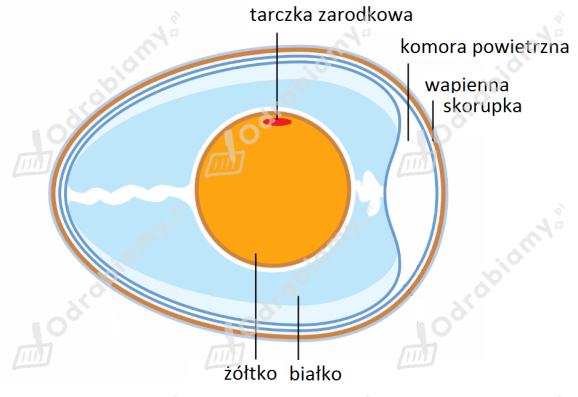 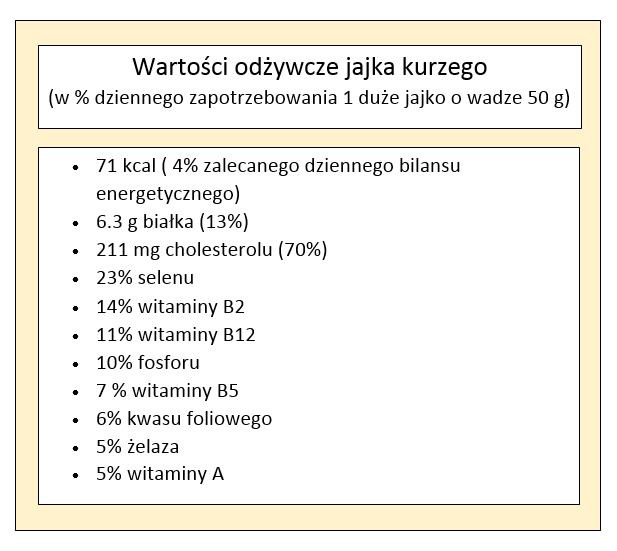 Możecie też zacytować i wyjaśnić znane przysłowia o jajku:
- Jajko mądrzejsze od kury.
- Czym skorupka za młodu nasiąknie, tym na starość trąci.
- Kura znosząca złote jajka.A teraz pobawcie się w zabawę ćwiczącą pamięć: „Co można zrobić z jajkiem?” Dziecko lub wasze dzieci siedzą przy stole i po kolei wymieniają jedną zabawę, potrawę, którą można zrobić z jajka lub z jajkiem i powtarzają to, co wymienili inni.Następnie czas na liczenie. Każde dziecko dostaje po 6 papierowych kur i po 6 jajeczek do liczenia. Zadaniem dziecka jest ułożenie kur i patyczków do liczenia zgodnie z  opowiadanym przez was zadaniem, np.:W kurniku siedziały 4 kury, każda zniosła po 1 jajku. Ile było jajek w kurniku?W gniazdku siedziały 3 kury, każda zniosła po 2 jajka. Ile było wszystkich jajek razem?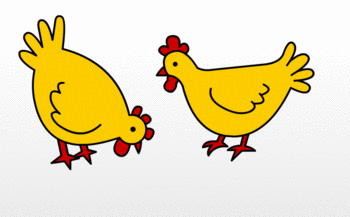 Na zakończenie zaproście wasze maluchy do zrobienia łódeczek, myszek z jajek
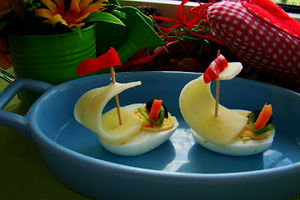 Smacznego.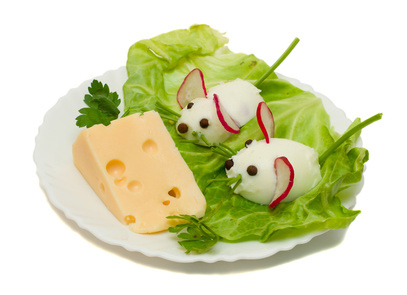 